§3135.  Physical connection between lines of utilities authorized1.  Connection with feed lines.  A transmission and distribution utility may extend its lines to connect with the feed lines of any other transmission and distribution utility.   The commission may fix such terms and conditions as will safeguard the rights and interests of both utilities.[PL 1999, c. 398, Pt. A, §50 (AMD); PL 1999, c. 398, Pt. A, §§104, 105 (AFF).]2.  Emergency connection and transport of energy.  The commission, in the interest of public convenience and necessity, may order any utility that is principally engaged in the transmission and distribution of electricity directly to the public or to be used ultimately by the public to transport temporarily electricity over its transmission or distribution facilities at a reasonable charge and in a manner as the commission directs when the transmission will alleviate an electric power shortage within this State that exists by reason of an emergency.Whenever the commission, upon its own motion or upon application of any transmission and distribution utility, after due notice to all interested parties and an opportunity for a hearing, makes findings based upon substantial evidence that an emergency exists and that action is necessary and appropriate in the public interest and is not detrimental to the interests of investors and consumers, it may order a utility to establish physical connection of its transmission or distribution facilities with the facilities of one or more other utilities to transmit or distribute electricity for any other utility for a temporary period.The commission may not compel a company to transmit or distribute electricity under this subsection when to do so would impair its ability to render adequate service to its customers.The commission may prescribe the terms and conditions of the arrangement to be made between the utilities affected by the order, including the compensation or reimbursement reasonably due to any of them, and, in the case of a new physical connection, the apportionment of costs between them or among them provided that a utility making application for or receiving the benefit of a connection that will inure to its sole benefit assumes the entire cost of the connection.[PL 1999, c. 398, Pt. A, §50 (AMD); PL 1999, c. 398, Pt. A, §§104, 105 (AFF).]SECTION HISTORYPL 1987, c. 141, §A6 (NEW). PL 1999, c. 398, §A50 (AMD). PL 1999, c. 398, §§A104,105 (AFF). The State of Maine claims a copyright in its codified statutes. If you intend to republish this material, we require that you include the following disclaimer in your publication:All copyrights and other rights to statutory text are reserved by the State of Maine. The text included in this publication reflects changes made through the First Regular and First Special Session of the 131st Maine Legislature and is current through November 1. 2023
                    . The text is subject to change without notice. It is a version that has not been officially certified by the Secretary of State. Refer to the Maine Revised Statutes Annotated and supplements for certified text.
                The Office of the Revisor of Statutes also requests that you send us one copy of any statutory publication you may produce. Our goal is not to restrict publishing activity, but to keep track of who is publishing what, to identify any needless duplication and to preserve the State's copyright rights.PLEASE NOTE: The Revisor's Office cannot perform research for or provide legal advice or interpretation of Maine law to the public. If you need legal assistance, please contact a qualified attorney.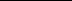 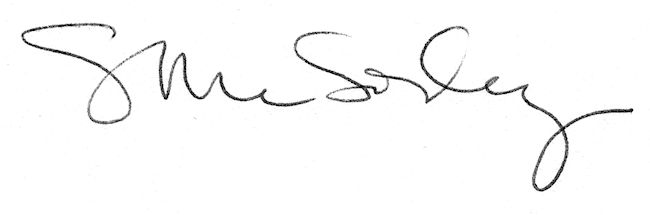 